2019 BAC Monster SplashOrder of EventsSession 1: 11/12 Warm-Up:  10:00 AMStart:  10:45 AMSession 2: 13/OverWarm-Up:  1:30 PM (TO BE CONFIRMED ONCE ENTRIES RECIEVED)Start:  2:15 PM (TO BE CONFIRMED ONCE ENTRIES RECIEVED)Session 3: 10/Under Warm-Up:  5:00 PM (TO BE CONFIRMED ONCE ENTRIES RECIEVED)Start:  5:45 PM (TO BE CONFIRMED ONCE ENTRIES RECIEVED)                                                                Session 4: 11/12Warm-Up:  10:00 AMStart:  10:45 AMSession 5: 13/OverWarm-Up:  1:30 PM (TO BE CONFIRMED ONCE ENTRIES RECIEVED)Start:  2:15 PM (TO BE CONFIRMED ONCE ENTRIES RECIEVED)Session 6: 10/UnderWarm-Up:  5:00 PM (TO BE CONFIRMED ONCE ENTRIES RECIEVED)Start:  5:45 PM (TO BE CONFIRMED ONCE ENTRIES RECIEVED)TENTATIVE Meet Schedule:(The building will open at 9:45 AM each morning.)FINALIZED MEET SCHEDULE with starting times for all sessions will be determined after entries are received and a time line created!Waiver	In consideration of the acceptance of this entry, I/we hereby, for myself/ourselves, my/our heirs, administrators and assigns, waive and release any and all claims against USA Swimming, NJ Swimming, Berkeley Aquatic Club, Blue Streak Aquatic and their staffs for any injuries and/or expenses incurred by me/us at the swim meet, or while on the road to and from the meet. I/we are USA Swimming registered athletes and am/are eligible to compete in all the events I/we have entered. Meet VerificationI hereby certify that all entered swimmers and coaches listed on the waiver form, for the 2019 BAC Monster Splash, are registered members of USA Swimming. All USA Swimming members are correctly entered according to; Article 302.4 of the USA Swimming Rules and Regulations. False Registration: An LSC may impose a fine of up to $100 per event against a member coach or a member club’s representative signing a document which indicates a swimmer is registered with USA Swimming for a meet when that swimmer is not properly registered or eligible to compete for that club. This will be enforced by the LSC and the LSC will be entitled to the fines imposed. Also, I acknowledge that deck access is limited to coaches and/or officials working the meet and displaying their credentials. 
Club Name/Club Code __________________________________________________________________Signature of Coach and/or Parent/Guardian ________________________________________________Telephone ________________________   E-Mail Address _____________________________________Name(s) of Coach(es): _________________________________________________________________________Entry Fee Summary: 	________________ 	number of Events x $5 =	$__________ 	________________ number of Distance Events x $12                           $__________                                      ________________ number of Relay Events x $9                                   $__________
 	                                     Total = 	$__________                                                                           Make checks payable to: Blue Streak Aquatic2019 BAC Monster SplashHosted by Berkeley Aquatic Club 
(Held Under the Sanction of USA Swimming.)Meet Sanction Info:NJ Swimming Sanction #- NJS102619SCIt is understood and agreed that USA Swimming shall be free from any liabilities or claims for damages arising by reason of injuries to anyone during the conduct of the event.NJ Swimming Sanction #- NJS102619SCIt is understood and agreed that USA Swimming shall be free from any liabilities or claims for damages arising by reason of injuries to anyone during the conduct of the event.NJ Swimming Sanction #- NJS102619SCIt is understood and agreed that USA Swimming shall be free from any liabilities or claims for damages arising by reason of injuries to anyone during the conduct of the event.NJ Swimming Sanction #- NJS102619SCIt is understood and agreed that USA Swimming shall be free from any liabilities or claims for damages arising by reason of injuries to anyone during the conduct of the event.Date(s) of Meet:Saturday, October 26th and Sunday, October 27th, 2019Saturday, October 26th and Sunday, October 27th, 2019Saturday, October 26th and Sunday, October 27th, 2019Saturday, October 26th and Sunday, October 27th, 2019Location:Berkeley Aquatic Club629 Central AvenueNew Providence, NJ  07974Berkeley Aquatic Club629 Central AvenueNew Providence, NJ  07974Berkeley Aquatic Club629 Central AvenueNew Providence, NJ  07974Berkeley Aquatic Club629 Central AvenueNew Providence, NJ  07974Facility Information:  The pool is Olympic-sized:  25 yards by 50 meters and utilizes 10 lanes in Short Course or Long Course competition layout.  The pool uses pedestal-style blocks with non-turbulent lane lines and an Omega Timing System.  Under Long Course layout, the depth of the pool at the starting end is 6’9” and at the turning end is 5 feet.  Under Short Course layout, the depth of the 10 competition lanes is 6’9”.  There are an additional 12 Short Course lanes for use during the general warm-up period that vary in depth from 5’ to 6’ 9”.  During Short Course competition, there shall be a two-lane buffer and 10 lanes available for warm-up and warm-down.  There is also one 3 lane by 25 yard auxiliary pool for warm-up and warm-down (This pool is only open during Long Course meets).  The depth of the auxiliary pool ranges from 6’3” to 4’.  There is bleacher seating on deck for up to 250 athletes.  Additional bleacher seating is available above the pool deck for up to 300 spectators.
Parking is available in the facility lot ONLY.  Parking in the lots of any surrounding businesses is strictly prohibited unless otherwise directed.The pool is Olympic-sized:  25 yards by 50 meters and utilizes 10 lanes in Short Course or Long Course competition layout.  The pool uses pedestal-style blocks with non-turbulent lane lines and an Omega Timing System.  Under Long Course layout, the depth of the pool at the starting end is 6’9” and at the turning end is 5 feet.  Under Short Course layout, the depth of the 10 competition lanes is 6’9”.  There are an additional 12 Short Course lanes for use during the general warm-up period that vary in depth from 5’ to 6’ 9”.  During Short Course competition, there shall be a two-lane buffer and 10 lanes available for warm-up and warm-down.  There is also one 3 lane by 25 yard auxiliary pool for warm-up and warm-down (This pool is only open during Long Course meets).  The depth of the auxiliary pool ranges from 6’3” to 4’.  There is bleacher seating on deck for up to 250 athletes.  Additional bleacher seating is available above the pool deck for up to 300 spectators.
Parking is available in the facility lot ONLY.  Parking in the lots of any surrounding businesses is strictly prohibited unless otherwise directed.The pool is Olympic-sized:  25 yards by 50 meters and utilizes 10 lanes in Short Course or Long Course competition layout.  The pool uses pedestal-style blocks with non-turbulent lane lines and an Omega Timing System.  Under Long Course layout, the depth of the pool at the starting end is 6’9” and at the turning end is 5 feet.  Under Short Course layout, the depth of the 10 competition lanes is 6’9”.  There are an additional 12 Short Course lanes for use during the general warm-up period that vary in depth from 5’ to 6’ 9”.  During Short Course competition, there shall be a two-lane buffer and 10 lanes available for warm-up and warm-down.  There is also one 3 lane by 25 yard auxiliary pool for warm-up and warm-down (This pool is only open during Long Course meets).  The depth of the auxiliary pool ranges from 6’3” to 4’.  There is bleacher seating on deck for up to 250 athletes.  Additional bleacher seating is available above the pool deck for up to 300 spectators.
Parking is available in the facility lot ONLY.  Parking in the lots of any surrounding businesses is strictly prohibited unless otherwise directed.The pool is Olympic-sized:  25 yards by 50 meters and utilizes 10 lanes in Short Course or Long Course competition layout.  The pool uses pedestal-style blocks with non-turbulent lane lines and an Omega Timing System.  Under Long Course layout, the depth of the pool at the starting end is 6’9” and at the turning end is 5 feet.  Under Short Course layout, the depth of the 10 competition lanes is 6’9”.  There are an additional 12 Short Course lanes for use during the general warm-up period that vary in depth from 5’ to 6’ 9”.  During Short Course competition, there shall be a two-lane buffer and 10 lanes available for warm-up and warm-down.  There is also one 3 lane by 25 yard auxiliary pool for warm-up and warm-down (This pool is only open during Long Course meets).  The depth of the auxiliary pool ranges from 6’3” to 4’.  There is bleacher seating on deck for up to 250 athletes.  Additional bleacher seating is available above the pool deck for up to 300 spectators.
Parking is available in the facility lot ONLY.  Parking in the lots of any surrounding businesses is strictly prohibited unless otherwise directed.Pool Certification Statement:The competition course has been certified in accordance with 104.2.2C(4). The competition course has been certified in accordance with 104.2.2C(4). The competition course has been certified in accordance with 104.2.2C(4). The competition course has been certified in accordance with 104.2.2C(4). Host Team Contact:Chris RattrayChris RattrayEmail: chrisr@berkeleyaquaticclub.comEmail: chrisr@berkeleyaquaticclub.comMeet Director:Allison NashPhone:  973-615-0023Phone:  973-615-0023Email: allison@berkeleyaquaticclub.comMeet Referee:Bruce PetersenPhone:  908-419-8774Phone:  908-419-8774Email: bpeter8559@mac.comAdministrative Official:Allison NashPhone:  973-615-0023Phone:  973-615-0023Email: allison@berkeleyaquaticclub.comSafety Marshall:Maureen GendersonPhone:  973-222-2494Phone:  973-222-2494Email: safety_marshall@berkeleyaquaticclub.comEntry Coordinator:Allison NashPhone:  973-615-0023Phone:  973-615-0023Email: bacmeetentries@berkeleyaquaticclub.comEntries Open:September 30, 2019 at 6amSeptember 30, 2019 at 6amSeptember 30, 2019 at 6amSeptember 30, 2019 at 6amEntry Deadline:October 11th, 2019October 11th, 2019October 11th, 2019October 11th, 2019Swimmers Age:Swimmer ages for this Meet are as of:  October 26th, 2019Swimmer ages for this Meet are as of:  October 26th, 2019Swimmer ages for this Meet are as of:  October 26th, 2019Swimmer ages for this Meet are as of:  October 26th, 2019Entry Fees:Individual Events:  $5.00       Distance Events:  $12.00Relay Events:  $9.00Individual Events:  $5.00       Distance Events:  $12.00Relay Events:  $9.00Individual Events:  $5.00       Distance Events:  $12.00Relay Events:  $9.00Individual Events:  $5.00       Distance Events:  $12.00Relay Events:  $9.00Meet Course:Short Course Yards (SCY)Short Course Yards (SCY)Short Course Yards (SCY)Short Course Yards (SCY)Meet Format:This Meet will be run in accordance with current USA Swimming Rules.This meet will be run as a timed-final Meet. All events will be seeded slowest to fastest.This Meet has been divided into three (3) age group sessions each day for two (2) days.  (11/12, 13/Over and 10/Under)This Meet will be deck seeded with coaches checking in/scratching all swimmers.  With the potential exception of 50’s, swimmers will report directly to their lanes without marshalling.Time Standards that will be used.There are no time standards for this Meet. This Meet will be run in accordance with current USA Swimming Rules.This meet will be run as a timed-final Meet. All events will be seeded slowest to fastest.This Meet has been divided into three (3) age group sessions each day for two (2) days.  (11/12, 13/Over and 10/Under)This Meet will be deck seeded with coaches checking in/scratching all swimmers.  With the potential exception of 50’s, swimmers will report directly to their lanes without marshalling.Time Standards that will be used.There are no time standards for this Meet. This Meet will be run in accordance with current USA Swimming Rules.This meet will be run as a timed-final Meet. All events will be seeded slowest to fastest.This Meet has been divided into three (3) age group sessions each day for two (2) days.  (11/12, 13/Over and 10/Under)This Meet will be deck seeded with coaches checking in/scratching all swimmers.  With the potential exception of 50’s, swimmers will report directly to their lanes without marshalling.Time Standards that will be used.There are no time standards for this Meet. This Meet will be run in accordance with current USA Swimming Rules.This meet will be run as a timed-final Meet. All events will be seeded slowest to fastest.This Meet has been divided into three (3) age group sessions each day for two (2) days.  (11/12, 13/Over and 10/Under)This Meet will be deck seeded with coaches checking in/scratching all swimmers.  With the potential exception of 50’s, swimmers will report directly to their lanes without marshalling.Time Standards that will be used.There are no time standards for this Meet. Entry Limits:Swimmers may compete in a maximum of (4) events in a single session of the Meet each day.  (Athletes are restricted to compete in just one session per day.)Swimmers may compete in a maximum of (4) events in a single session of the Meet each day.  (Athletes are restricted to compete in just one session per day.)Swimmers may compete in a maximum of (4) events in a single session of the Meet each day.  (Athletes are restricted to compete in just one session per day.)Swimmers may compete in a maximum of (4) events in a single session of the Meet each day.  (Athletes are restricted to compete in just one session per day.)Checks Payable To:Blue Streak AquaticBlue Streak AquaticBlue Streak AquaticBlue Streak AquaticEmail Entry Files To:bacmeetentries@berkeleyaquaticclub.combacmeetentries@berkeleyaquaticclub.combacmeetentries@berkeleyaquaticclub.combacmeetentries@berkeleyaquaticclub.comMail Checks/Reports:Berkeley Aquatic Club – BAC Monster Splash629 Central AvenueNew Providence, NJ  07974Berkeley Aquatic Club – BAC Monster Splash629 Central AvenueNew Providence, NJ  07974Berkeley Aquatic Club – BAC Monster Splash629 Central AvenueNew Providence, NJ  07974Berkeley Aquatic Club – BAC Monster Splash629 Central AvenueNew Providence, NJ  07974Event #Event Description#1Women 11-12 200 Freestyle#2Men 11-12 200 Freestyle#3Women 11-12 100 Backstroke#4Men 11-12 100 Backstroke#5Women 11-12 200 Breaststroke#6Men 11-12 200 Breaststroke#7Women 11-12 50 Freestyle#8Men 11-12 50 Freestyle#9Women 11-12 50 Breaststroke#10Men 11-12 50 Breaststroke#11Women 11-12 200 Backstroke#12Men 11-12 200 Backstroke#13Women 11-12 100 Butterfly#14Men 11-12 100 Butterfly#15Women 11-12 400 IM#16Men 11-12 400 IM#17Mixed 11-12 200 Freestyle Relay#18Mixed 11-12 1000 FreestyleEvent #Event Description#19 Women 13/Over 500 Freestyle#20Men 13/Over 500 Freestyle#21Women 13/Over 100 Backstroke#22Men 13/Over 100 Backstroke#23Women 13/Over 200 Breaststroke#24Men 13/Over 200 Breaststroke#25Women 13/Over 100 Butterfly#26Men 13/Over 100 Butterfly#27Women 13/Over 50 Freestyle#28Men 13/Over 50 Freestyle#29Women 13/Over 200 IM#30Men 13/Over 200 IM#31Mixed 13/Over 200 Free Relay#32Mixed 13/Over 1650 FreestyleEvent #Event Description#33Women 10 & Under 200 Freestyle#34Men 10 & Under 200 Freestyle#35 Women 10 & Under 100 Backstroke#36Men 10 & Under 100 Backstroke#37Women 10 & Under 50 Freestyle#38Men 10 & Under 50 Freestyle#39Women 10 & Under 50 Breaststroke#40Men 10 & Under 50 Breaststroke#41Women 10 & Under 100 Butterfly#42Men 10 & Under 100 Butterfly#43Mixed 10 & Under 200 Freestyle Relay#44Women 10 & Under 100 IM#45Men 10 & Under 100 IMEvent #Event Description#46Women 11-12 500 Freestyle#47Men 11-12 500 Freestyle#48Women 11-12 200 IM#49Men 11-12 200 IM#50Women 11-12 100 Freestyle#51Men 11-12 100 Freestyle#52Women 11-12 50 Butterfly#53Men 11-12 50 Butterfly#54Women 11-12 50 Backstroke#55Men 11-12 50 Backstroke#56Women 11-12 200 Butterfly#57Men 11-12 200 Butterfly#58Women 11-12 100 Breaststroke#59Men 11-12 100 Breaststroke#60Women 11-12 100 IM#61Men 11-12 100 IM#62Mixed 11-12 200 Medley Relay#63Mixed 11-12 1650 FreestyleEvent #Event Description#64 Women 13/Over 400 IM#65Men 13/Over 400 IM#66Women 13/Over 200 Butterfly#67Men 13/Over 200 Butterfly#68Women 13/Over 100 Breaststroke#69Men 13/Over 100 Breaststroke#70Women 13/Over 200 Freestyle#71Men 13/Over 200 Freestyle#72Women 13/Over 200 Backstroke#73Men 13/Over 200 Backstroke#74Women 13/Over 100 Freestyle#75Men 13/Over 100 Freestyle#76Mixed 13/Over 200 Medley Relay#77Mixed 13/Over 1000 FreestyleEvent #Event Description#78Women 10 & Under 200 IM#79Men 10 & Under 200 IM#80Women 10 & Under 100 Freestyle#81Men 10 & Under 100 Freestyle#82Women 10 & Under 50 Butterfly#83Men 10 & Under 50 Butterfly#84Women 10 & Under 50 Backstroke#85Men 10 & Under 50 Backstroke#86Women 10 & Under 100 Breaststroke#87Men 10 & Under 100 Breaststroke#88Mixed 10 & Under 200 Medley Relay#89Women 10 & Under 500 Freestyle#90Men 10 & Under 500 FreestyleSaturday, October 26th and Sunday, October 27th, 2019Saturday, October 26th and Sunday, October 27th, 2019Warm-UpStartSessions 1 and 411/1210:00 AM10:45 AMSessions 2 and 513/141:30 PM2:15 PMSessions 3 and 610/Under5:00 PM5:45 PMScoring:This Meet will not be scored.Awards:Placement ribbons will be presented to the top 3 swimmers in each age group for each gender in each session.  Age groups for award purposes include:  10 & Under; 11-12; 13-14; 15 & Over.Starts:‘Fly-Over’ or ‘Over the Top’ starts will NOT be used.Admissions and Programs:Admission will be $5.00 per session. Heat Sheets (and Results) will be available for free on both Meet Mobile and Live Results.Concessions:Water shall be available for sale throughout the Meet.  It is possible that other vending options may be available throughout the Meet.Vendor:The on-site Speedo Shop may be open during competition hours.  (The Speedo Shop is located just off the main lobby.)Locker Rooms:Parents, Coaches, and Officials are NOT permitted in the athlete locker rooms at any time.
All other restrooms are for adults, including Coaches & Officials ONLY! Please make sure that you are only using the facility marked for you.Entry Information:All entries will be accepted in the order received, regardless of LSC affiliation, as space allows.  Each session may be limited to no more than 200 swimmers and/or 2 ½ hours.Please make the subject of your email:  2019 BAC Monster Splash.All entries must be electronic entries, importable into Meet Manager as an attached file to an email.  The meet entry coordinator will respond to emails within 48 hours.  If you do not receive an email response within 48 hours, assume that your email has not been received.  It is the e-mailer’s responsibility to make sure that the entry coordinator receives the email.  If you do not receive an email response, you must contact the entry coordinator by phone.  Accuracy of seed times is essential.  Incomplete entries will not be accepted. Deck entries will not be accepted. No phone or faxed entries will be accepted. New Jersey Swimming does not allow “NT” or “No Time” to be used as an entry time.Entries must be submitted in LCM times only but may be converted from SCY.  No phone or faxed entries will be accepted. The standards will be waived after one week if the Meet has not filled.Incomplete Entries will not be accepted.Deck Entries will not be accepted.An Entry Summary with a signed NJ Swimming waiver and a check must accompany or follow each entry and must be submitted before the start of the meet. The host club reserves the right to scratch swimmers/teams that have not paid their entry fees and turned in their waiver forms by this time.Distance Events:Swimmers in the 1000 and/or 1650 Freestyle are responsible to provide one timer and a counter if desired.  Heat Limited Events:The 1000 and 1650 Freestyle may be limited to 3 heats of 10 swimmers each in each of the sessions regardless of gender.  Entries will be accepted in the order they are received.Refunds will be given back to swimmers that are below the heat limit number and do not swim.  Such refunds will be available from the control room during the Meet.  Swimmers or Coaches will sign for their refund.  It is the responsibility of the Swimmer/Coach to collect their refund during the Meet.  Once the Meet is over, no more refunds will be given.Swimmer Eligibility:No swimmer will be permitted to compete unless the swimmer is a member of USA Swimming as provided in Article 302.All swimmers must be included in a team’s official meet roster in the meet database to be eligible to participate in this swim meet in any event including relays.Unattached Swimmers.All transfer swimmer(s) must swim unattached for 120 consecutive days from their last attached open competition.  Swimmers must use a New Team Alpha Code UN or U as their team affiliation. All unattached swimmers must be listed on the team’s official waiver/verification form.All swimmers 18 & Over at the meet start date must have met the USA Swimming Athlete Protection Training requirement. Failure to complete it will result in an athlete’s inability to swim in this meet.Adaptive Provisions:USA Swimming rules and regulations provides “guidelines for officiating swimmers with disabilities” and any athlete who needs any of these adaptations should provide the Referee with a note stating their name, their specific need, and a list of events in which they need assistance prior to the start of each session's competition. If necessary, this information may be provided by the swimmer's coach or guardians. NJ swimming will provide all swimmers with disabilities a chance to swim in events for which they have qualified (met the time standards of the meet).Host Club Responsibilities:The host club will provide 50% of the volunteers throughout the course of the meet.   The host club will have stopwatches available for volunteers helping to time.The host club will e-mail all club entries back to the participating clubs.The host club will create a Warm-Up Schedule that will be fair and equitable to all teams.  This Warm-Up Schedule will be e-mailed to all participating clubs and posted on the team website no later than 72 hours before the meet.The host club will create Timing Assignments that are fair and equitable with as many teams participating as possible. These timing assignments will be e-mailed to all participating clubs and posted on the team website no later than 72 hours before the meet.Participating Club Responsibilities:Participating clubs must help with timing assignments.  Visiting team timers must be capable of operating a stopwatch and either a button or be able to record times on a clipboard.Participating clubs should help with officiating whenever possible. Please notify the Meet Referee in advance if possible.Participating club parents/guests must stay in areas designated for spectators ONLY.  This applies to both the pool deck area as well as the facility at large.  Exceptions to this are those spectators/guests who are timing or working as officials who will be permitted on the pool deck.Officials Conduct & Eligibility:This meet is conducted according to current USA Swimming Rules, and in adherence to the  USA-S Minor Athlete Abuse Prevention Policy (MAAPP
Make sure all interactions with athletes are observable and interruptible.
Current USA Swimming and NJS Swimming certification is required for all officials and the Meet Referee will check your cards.
Swimming officials from participating teams should contact the meet referee (see page 1) with the sessions when they are able to help.
All officials must wear the standard white and blue uniform.
Officials will be required to work the entire session and will receive free admission.Coaches Conduct & Eligibility:This meet is conducted according to current USA Swimming Rules, and in adherence to the  USA-S Minor Athlete Abuse Prevention Policy (MAAPP
Make sure all interactions with athletes are observable and interruptible, including any meetings you have in between races or sessions.
As a reminder, coaches are not allowed to massage any athlete, even if you are a licensed massage therapist. This includes all massages, rubdowns, stretching, physical manipulation, injury rehabilitation, and the use of electronic or instrument assisted modalities such as stim treatment, dry needing, and cupping.All coaches “on the deck” must be currently registered coach members of USA Swimming. Verification can be in the form of a current USA Swimming membership card or Coaches Pass available thru the USA swimming Deck Pass App.
Coaches must show their USA swimming coaching card or Coaches Pass for entrance to facility.All Coaches must have some form of USA coaching credential verification with them at all times.Meet Waiver Format:The host club has the right to change the format of the meet with the approval of the sanctioning chairman and either the age group or senior chairman.  These changes would be made for a more efficient swim meet for the swimmers and the host club.  Reasons for these changes include:To allow more swimmers the opportunity to swim.To conform to facility capacity limits or for facility safety concerns.To condense the meet into smaller time frame.Some of the changes that can be made: 1) add a session, 2) heat limit distance events and, 3) condense sessions.Warm-Up Procedures:The sanctioning, and/or age group, and/or senior chairman must approve all new warm-up schedules.New Jersey Swimming Warm-up and Safety Guidelines:Warm-ups will be run under New Jersey Swimming Warm-up and Safety Guidelines(https://www.teamunify.com/SubTabGeneric.jsp?team=eznjslsc&_stabid_=69121).There will be one 40 minute warm up period before each session.  Each session will begin 5 minutes after the conclusion of the warm-up period.  For the first 30 minutes, teams will be assigned lanes for general warm-ups.  After 30 minutes, Lanes 1 and 10 will become Pace lanes and lanes 2 and 9 will become Sprint lanes.  At the discretion of the Meet Referee, lanes 3 and 8 may also become Sprint lanes.  The remaining lanes will be general warm-up available to all teams without Sprint or Pace.  All swimmers are entitled to a fair and comparable warm-up.  All teams MUST get the same opportunities for general warm-up lanes, sprint lanes, and pace lanes.Entry/Exit Into/Out of Pool:All swimmers must enter the pool from the starting end of the pool.All swimmers must enter feet first.Swimmers must exit the pool at the start/turn ends, not on the side of the pool.New Jersey Swimming officials will monitor warm-ups.Uniformed and designated meet marshals will also monitor warm-ups.All general warm-up lanes will swim in a counterclockwise direction.When all teams are assigned their own warm-up lanes, (without any team sharing a lane with another team) teams can run their own warm-ups without Sprints or Pace.Auxiliary PoolUse of the Auxiliary Pool will be limited to periods of active competition and will not be available during the general warm-up periods.PLEASE NOTE:  Swimmers are prohibited from using and ‘gear’ or ‘equipment’ or swimming aids during any warm-up or warm-down without formal approval from the Meet Referee in either the competition pool or the warm-up/warm-down pool.Check-In:All check-in sheets are to be turned into the control room 30 minutes before the start of each session.  Swimmers that are swimming are to have a line through their name.  Swimmers that are being scratched are to have their names circled with a “SCR” next to the circle.  Swimmers scratching a single event are to have a line through his/her name and the event number circled with “SCR” next to the circle. Failure to follow these procedures may result in the swimmer(s) being scratched from the session.No-Show Policy:No penalty will be incurred for an unscratched swimmer who fails to report to the starting blocks for his/her scheduled event.  However, the event will be counted toward the swimmer’s maximum allowable swims for that day.  The swimmer may be allowed to swim the event in a later heat or a subsequent event if the swimmer is at the starting end of the pool, ready to swim, and an open lane is available.  However, the host club will not schedule an additional heat to accommodate the swimmer.Relays:Relay cards will be provided to each team.The relay cards with correct names are due 30 minutes prior to the start of the respective session.The host club is responsible for verifying the correct names behind the blocks before the relays are swum. Changes can be made with the head or lane timer. NO CHANGES will be made after that time. Relays may contain swimmers who are not swimming individual events. However, those swimmers must be current USA registered swimmers and must be entered in the Team Manager file with the rest of the swimmers, just swimming no events. Internet Website Posting:The meet announcement, Hy-Tek Event List (.HYV file), and meet results will be posted on New Jersey Swimming website.  (www.njswim.org) The following will be posted on the Berkeley Aquatic Club Website (www.berkeleyaquaticclub.com): Before the meet, we will post:Meet AnnouncementDownloadable Hy-Tek Events list (.HYV file)Psych SheetsUpdated Meet ScheduleWarm-Up Schedule and Team Warm-Up AssignmentsTiming AssignmentsAfter the meet, we will post:Downloadable Results (.CL2 file)Printable Results (.PDF file)Meet Requirement Statement:In order to be eligible for the NJ Swimming Zone Championship Team or for NJ Swimming Athlete Travel Grants for sectional and national level meets, NJ Swimming policy stipulates certain participation requirements.  As a NJ Swimming sanctioned meet, this meet counts toward those participation requirements.USA-S Racing StartCertification Statement:Any swimmer entered in the meet must be certified by a USA Swimming member-coach as being proficient in performing a racing start or must start each race from within the water. When unaccompanied by a member-coach, it is the responsibility of the swimmer or the swimmer’s legal guardian to ensure compliance with this requirement.  Audio/Visual Recording Statement:Use of audio or visual recording devices, including a cell phone, is not permitted in changing areas, rest rooms or locker rooms.  In addition, volunteers and spectators cannot use any of the above on deck.USA-S Deck Change Policy Statement:Deck Changes are prohibited.Minor Athlete Abuse Prevention Policy (“MAAPP”):All applicable adults participating in or associated with this meet, acknowledge that they are subject to the provisions of the USA Swimming Minor Athlete Abuse Prevention Policy (“MAAPP”), and that they understand that compliance with the MAAPP policy is a condition of participation in the conduct of this competition.USA-S Drone Policy Statement:Operation of a drone, or any other flying apparatus, is prohibited over the venue (pools, athlete/coach areas, spectator areas and open ceiling locker rooms) any time athletes, coaches, officials and/or spectators are present.Tech Suit/Swimwear Policy:Swimwear must conform to USA Swimming Rule 102.8.  Only swimsuits complying with FINA swimsuit specification may be worn in any USA Swimming sanctioned or Approved competition.  “Tech suits” are not permitted at this meet for 12 & under swimmers. “Tech Suits “are defined, as a suit that has Bonded Seams, Kinetic Tape, or Meshed Seams. A list of restricted suits can be found on the NJ Swimming Website; www.njswim.org.Directions and Parking:Address: 629 Central AvenueNew Providence, NJDirections:From 78 EastTake Exit 44 toward New Providence/County Highway 527.  At the end of the exit ramp turn left onto County Road 527/Glenside Avenue.  After ½ mile, turn Left onto Glenside Road.  Glenside Road will become South Street/County Highway 647.  Turn Left onto Central Avenue.  Berkeley Aquatic will be 0.3 miles after this turn on the right-hand side of the road.From 78 WestTake Exit 43 and merge onto Diamond Hill Road/County Highway 655.  In a little less than a mile, turn right onto Mountain Avenue/County Highway 622.  Again, in a little less than a mile, turn left onto South Street/County Highway 647.  In 0.8 miles, turn left onto Central Avenue.  Berkeley Aquatic will be 0.3 miles after this turn on the right-hand side of the road.From Interstate 287 Take Exit 21 A (Route 78 East/New York City).  Follow ‘From 78 West’ directions above.Hotels:Best Western PLUS Murray Hill Hotel and Suites535 Central AvenueNew Providence, NJ  07974(908) 665-9200(Reference ‘Berkeley Aquatic Club’ for Negotiated Rate.)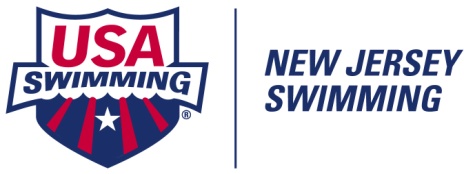              2019 BAC Monster SplashSaturday, October 26th and Sunday, October 27th, 2019